AULA 23 – ARTES - 09/08 A 13/08/20211- ATIVIDADE: Em continuação ao estudo das cores, vamos relembrar como as cores secundárias se formam, as cores primárias formam as cores secundárias.Agora é sua vez de formar as cores secundárias pintando o espaço abaixo com as cores primárias. Vermelho e azul = roxoAmarelo e vermelho = laranjaAzul e amarelo= verde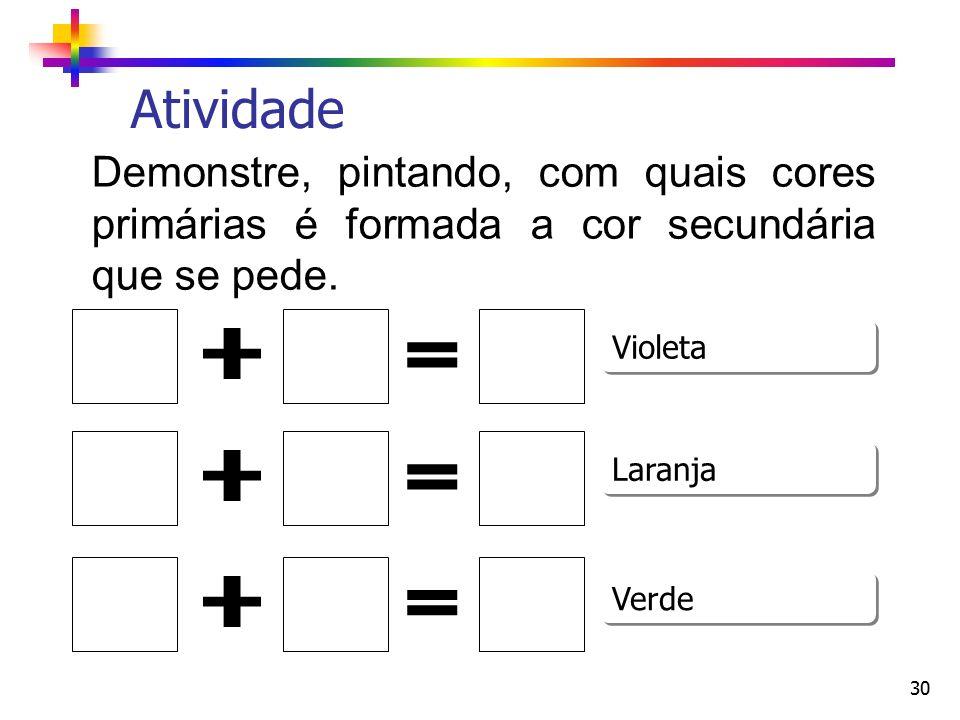 ATIVIDADE PRÁTICA:  CAÇA AS CORESO aluno deverá procurar pela casa “coisas que a mamãe usa” nas cores secundárias (verde, laranja e roxo), e realizar a contagem dos objetos. Faça um gráfico de recorte e colagem com os resultados encontrados igual o exemplo.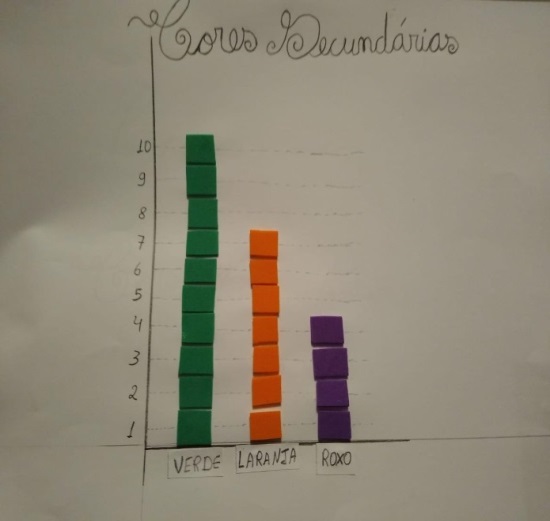 Exemplo Na minha casa eu encontrei:10 objetos de cor verde7 objetos de cor laranja 4 objetos de cor roxo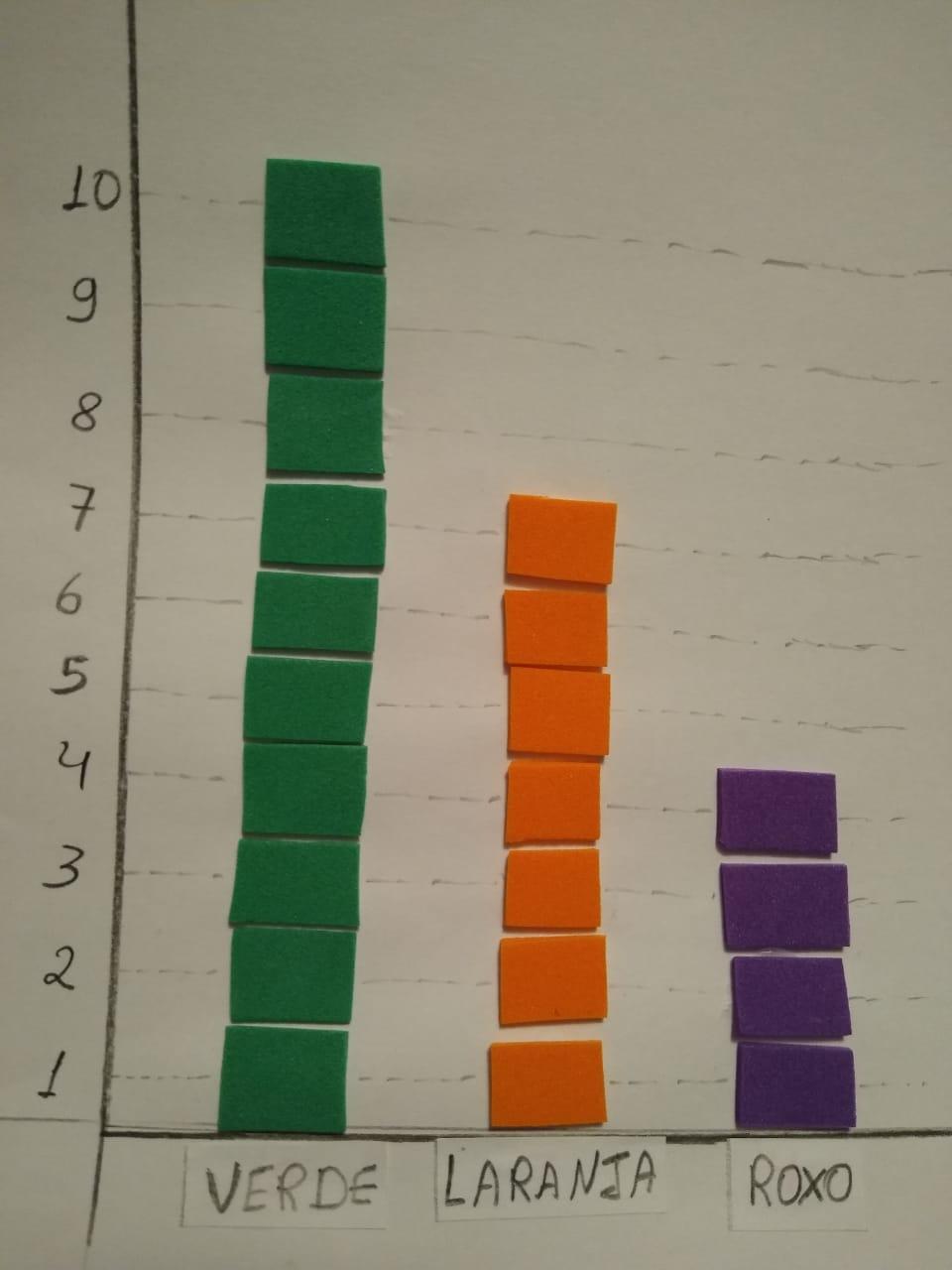 Mande fotos no particular da professora MarliESCOLA MUNICIPAL DE EDUCAÇÃO BÁSICA AUGUSTINHO MARCON.CATANDUVAS, AGOSTO DE 2021.DIRETORA: TATIANA BITTENCOURT MEEGAT. ASSESSORA TÉCNICA PEDAGÓGICA: MARISTELA APª. BORELLA BARAÚNA.ASSESSORA TÉCNICA ADMINISTRATIVA: MARGARETE PETTER.PROFESSORA: MARLI MONTEIRO DE FREITASALUNO (A): _____________________________________________DISCIPLINA: ARTE.TURMA: 2º ANO.